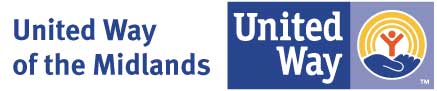 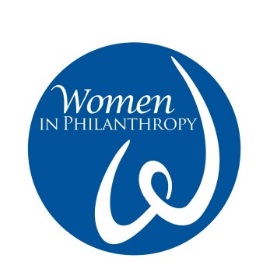 WIP Executive Committee Chair			Position Objective:  To lead the work of the Executive CommitteePosition Reports To:  WIP Executive Committee and Director of Women in Philanthropy.  Position Description:  In collaboration with United Way of the Midlands, the Chair of Women in Philanthropy is responsible for leading the organization and for the success of WIP. The Chair will serve a one-year term (July 1-June 30) unless voted otherwise by Executive Committee.Principal Responsibilities:Chairs all Executive committee meetings once per month and approves agendasEnsures Executive Committee meets monthly except for when cancellations occurCommunicates monthly with WIP Director and Vice Chair about updates and needsSpokesperson for WIP in the community about WIP mission, events and initiativesOversees activities of each WIP committeeAware of committee activities and reviews committee reports/minutesGuides Committee Chairs on activities as neededMonitors all WIP activities to ensure they follow policies and procedures for UWM and are in line with the MOUDevelops annual report of WIP dataYearly summary of accomplishments and goals/changes recommended developed and shared with incoming chairAppoint members to leadership roles as necessaryRecruits active WIP Executive Committee membersServe as United Way Campaign Committee WIP RepresentativeAttends monthly meetings and serves as active role on United Way Campaign Committee Develop and maintain current knowledge of United Way’s mission, functions, and campaign techniques and solicitation processesRepresent Women in Philanthropy at company campaign presentations when requested, and give remarks about WIP as necessaryReport to Campaign Committee on WIP’s recent and upcoming initiatives and eventsI have read the duties of the WIP Executive Committee Chair, and I agree to serve to the best of my ability as a leader of Women in Philanthropy during the 2023-2024 fiscal year.__________________________________________________		__________________Signature									Date